Wahlausschuss des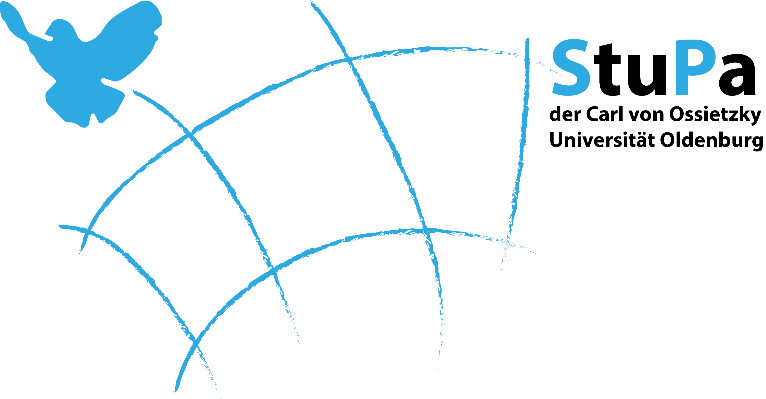 Studierendenparlaments derCarl von Ossietzky UniversitätBekanntmachung einer Liste zur Wahl des Studierendenparlaments im Januar 2020 für die Legislaturperiode 2020/2021Name der Liste: RCDS – Es ist deine Uni1. Jonathan Hungerland37.2. Alexander Raspe38.3. Marius Schwarze39.4. Berenice Maria Siewert 40.5. Henrik Schwarzkopf41.6. Adrian Brand 42.7. Jonas Broleen43.8. Marvin Seegert 44.9. Imke Endjer45.10. André Wagner46.11. Niklas Hinners 47.12. Niels Cordes 48.13. Malte Derke 49.14. Timo Reents 50.15. Henrike Wilgen 51.16.52.17.53.18.54.19.55.20.56.21.57.22.58.23.59.24.60.25.61.26.62.27.63.28.64.29.65.30.66.31.67.32.68.33.69.34.70.35.71.36.72.